Name: ______________________________							Indicators Activity
Part A: The Effect of Acids and Bases on Litmus PaperPlace 1 drop of 6M HCl in a well plate cavity. Test with red litmus paper. Observe and record the color. Then test with blue litmus and record the color.Place 1 drop of .5 M NaOH in a well plate cavity. Test with red litmus paper. Observe and record the color. Then test with blue litmus and record the color.Place 1 drop of water in a well plate cavity. Test with blue litmus paper. Observe and record the color in the observation table.Do your results from Part A agree with the pH ranges listed on table M? Explain.Part B: Determining pH Range of IndicatorsTest all pH solutions with methyl orange and record the color you observe. Rinse the spot plate.Test all pH solutions with bromothymol blue and record the color you observe. Rinse the spot plate.Test all pH solutions with phenolphthalein and record the color you observe. Rinse the spot plate.Do your results from Part B agree with the pH ranges listed on table M? Explain.Complete the table below by shading each color of each indicator in the specific pH regions:		        0	      1	    2          3         4         5          6         7          8         9        10       11       12        13     14Part C: Determining the identity of an unknown solution. Use the indicators to test the unknown solution. Record your observations below. Use table M of your reference tables to determine each pH range that color represents. Provide a possible pH for your unknown.Using Table M, predict what color this unknown solution would turn if bromocresol green was added.Using Table M, predict what color this unknown solution would turn if thymol blue was added.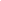 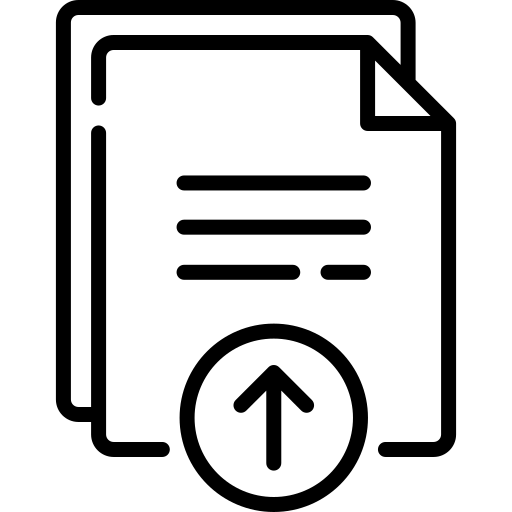 Appearance of Litmus beforeAppearance of litmus afterHCl with red litmusRHCl with blue litmusBNaOH with red litmusRNaOH with blue litmusBH2O with red litmus RH2O with blue litmusBpH135791113Methyl orangeBromothymol BluePhenolphthaleinpHMethyl OrangeBromothymol BluePhenolphthaleinLitmusBromcresolGreenThymol BlueIndicatorColorpH rangeLitmusPhenolphthaleinMethyl OrangeBromothymol Blue